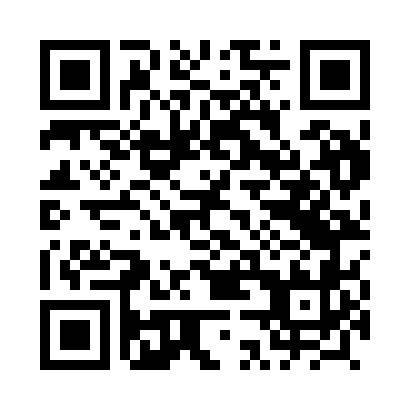 Prayer times for Losinka, PolandWed 1 May 2024 - Fri 31 May 2024High Latitude Method: Angle Based RulePrayer Calculation Method: Muslim World LeagueAsar Calculation Method: HanafiPrayer times provided by https://www.salahtimes.comDateDayFajrSunriseDhuhrAsrMaghribIsha1Wed2:124:5312:235:327:5410:222Thu2:104:5112:235:337:5610:263Fri2:094:4912:235:347:5810:284Sat2:084:4712:235:357:5910:295Sun2:084:4512:225:368:0110:296Mon2:074:4312:225:378:0310:307Tue2:064:4112:225:388:0410:318Wed2:054:3912:225:398:0610:319Thu2:054:3812:225:408:0810:3210Fri2:044:3612:225:418:0910:3311Sat2:034:3412:225:428:1110:3412Sun2:034:3212:225:438:1310:3413Mon2:024:3112:225:448:1410:3514Tue2:014:2912:225:458:1610:3615Wed2:014:2812:225:468:1710:3616Thu2:004:2612:225:468:1910:3717Fri1:594:2512:225:478:2110:3818Sat1:594:2312:225:488:2210:3819Sun1:584:2212:225:498:2410:3920Mon1:584:2012:225:508:2510:4021Tue1:574:1912:225:518:2710:4022Wed1:574:1812:225:528:2810:4123Thu1:564:1612:235:538:3010:4224Fri1:564:1512:235:538:3110:4225Sat1:554:1412:235:548:3210:4326Sun1:554:1312:235:558:3410:4427Mon1:554:1212:235:568:3510:4428Tue1:544:1112:235:578:3610:4529Wed1:544:1012:235:578:3810:4630Thu1:544:0912:235:588:3910:4631Fri1:534:0812:245:598:4010:47